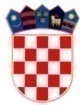 Z a p i s n i ksa 23. redovne sjednice  Općinskog vijeća Općine Sutivan, održane dana 17. ožujka 2020. godine  u prostorijama Općine Sutivan s početkom u 18:00 satiNazočni:                                                   Nisu nazočni:Bartul Lukšić, predsjednik                9. Ante Vranješ, član, opravdao se  Zdenko Tonšić, član                 Vanja Bulić, članica                       Petar Matijašević, članMatko Radolfi, članNedo Ivanović, član Ante Lukšić, članVlade Vladislavić, članOstali nazočni: Načelnik Općine Sutivan: Ranko BlaževićZamjenik načelnika: Valerio RadmilovićVoditelj poslova proračuna i financija:  Maria VraničićVoditelj komunalnih poslova:  Petar Anibalović Pročelnica JUO, ujedno i zapisničar:  Martina BurčulPredsjednik Općinskog vijeća Općine Sutivan, Bartul Lukšić utvrđuje da je upravo 18:00 sati   i da   je  na  sjednici nazočno više od 50% članova Općinskog vijeća  te  da se mogu donositi pravovaljane odluke i zaključci. Prelazi se na utvrđivanje dnevnog reda. Predsjednik predlaže, na zahtjev Jedinstvenog upravnog odjela, da se odgodi verifikacija zapisnika sa 22. sjednice, a sve to s obzirom da vijećnici nisu imali mogućnost razmotriti tekst zapisnika jer isti nije niti dostavljen u materijalima. Vijećnik Ante Lukšić predlaže dopunu dnevnog reda sa točkom koja glasi: „ Prijedlog Odluke o donošenju izmjena i dopuna Urbanističkog plana uređenja Sutivan Istok“. Predsjednik daje na glasovanje predloženu dopunu dnevnog reda. Nakon glasovanja, utvrđuje se da je prijedlog dopune usvojen sa 5 glasova ZA i 3 glasa SUZDRŽANA. Predsjednik daje na glasovanje predloženi dnevni red s usvojenom  dopunom koji glasi: d n e v n i  r e d1. Prijedlog II. Izmjena i dopuna Proračuna Općine Sutivan za 2020. godinu sa projekcijama za 2021. i 2022. godinu,2. Prijedlog Odluke o donošenju Izmjena I dopuna Urbanističkog plana uređenja Sutivan Istok, 3. Pitanja I odgovori. Nakon prebrojavanja glasova utvrđuje se da je dnevni red usvojen sa 6 glasova ZA i 2 glasa SUZDRŽANA. AD-1.Predsjednik otvara raspravu po ovoj točki. Uvodno izlaganje po ovoj točki podnijela je voditeljica poslova proračuna i financija, Maria Vraničić, koja je nazočne upoznala sa informacijom kako je Općina Sutivan provela postupak javne nabave za opremanje Dječjeg vrtića. Po provedenom postupku javne nabave utvrđeno je kako najpovoljnija ponuda ponuditelja „Novi Ambijent“ iznosi 1.104.112,50 kn, odnosno za 180.970,00 kn više negoli je to planirano Proračunom Općine Sutivan za 2020. godinu. Kako bi Općina Sutivan mogla donijeti Odluku o odabiru najpovoljnijeg ponuditelja, a za što je krajnji rok 24. ožujka 2020. godine, općinski načelnik predlaže izmjenu proračuna i povećanje proračunske stavke za opremanje Dječjeg vrtića  sa planiranih  923.142,50 kn na 1.104.112,50 kn. Nitko se ne javlja za raspravu, pa predsjednik zaključuje raspravu po ovoj točki i daje prijedlog II. izmjena i dopuna Proračuna Općine Sutivan za 2020. godinu sa projekcijama za 2021. i 2022. Godinu na glasovanje. Nakon prebrojavanja glasova utvrđuje se da je Prijedlog II. izmjena i dopuna Proračuna Općine Sutivan za 2020. Godinu sa projekcijama sa 2021. i 2022. godinu usvojen JEDNOGLASNO sa 8 glasova ZA. AD- 2.Predsjednik otvara raspravu po ovoj točki. Uvodno izlaganje po ovoj točki podnio je općinski načelnik, koji je istaknuo kako je cijela procedura donošenja ovog prostorno-planskog dokumenta provedena u skladu sa zakonskim i podzakonskim propisima, a što je izdavanjem suglasnosti potvrdilo i Ministarstvo graditeljstva i prostornog uređenja. Postupak izmjena započet je donošenjem Odluke o pokretanju postupka izrade izmjena i dopuna UPU Istok, kojom su definirani ciljevi i programska polazišta koja se žele postići izmjenama i dopunama. U skladu s tako definiranim ciljevima, među kojima su najvažniji  usklađivanje sa Izmjenama i dopunama Prostornog plana Općine Sutivan iz 2017. godine, izrađen je prijedlog za javnu raspravu u koji su imali uvid svi zainteresirani, a po održanoj javnoj raspravi i konačan prijedlog plana koji upućen na Ministarstvo. Ističe kako smatra da su se vijećnici već na prethodnim sjednicama upoznali sa prijedlogom izmjena, kao i na javnoj raspravi, te da bi bilo poželjno kada bi se ovaj akt usvojio na današnjoj sjednici. Naime, suglasnost Ministarstva je izdana već prije cca mjesec dana, investitori čekaju usvajanje ovog plana, a zbog aktualnog korona virusa i sve rigoroznijih mjera  u prevenciji, upitno je kada ćemo biti u mogućnosti održati sljedeću sjednicu OV-a. Nitko se više ne javlja za raspravu, pa predsjednik zaključuje raspravu po ovoj točki i daje prijedlog Odluke o donošenju Izmjena i dopuna Urbanističkog plana uređenja Sutivan Istok na glasovanje. Nakon prebrojavanja glasova utvrđuje se da je sa 5 glasova ZA i 3 glasa SUZDRŽANA usvojen Prijedlog Odluke o donošenju Izmjena i dopuna Urbanističkog plana uređenja Sutivan Istok. AD-3.Načelnik je ukratko upoznao vijećnike kako je za područje otoka Brača osnovan Krizni stožer civilne zaštite kako bi cijeli Brač djelovao jedinstveno u provođenju svih mjera u prevenciji zaštite od korona virusa. Sve preporuke i mjere će se pravovremeno i kontinuirano provoditi na području Općine Sutivan. Volonteri Općine Sutivan, za sve starije i nemoćne osobe, kao i one koji žive sami, po pozivu istih  će odlaziti u Supetar u kupovinu lijekova, hrane, higijenskih potrepština itd. Nitko se više ne javlja za riječ, pa predsjednik zatvara današnju sjednicu u 18,40h. Zapisničar                                                                         PREDSJEDNIK Martina Burčul                                                       OPĆINSKOG VIJEĆA                                                                                  Bartul LukšićKLASA: 023-01/20-01/0002URBROJ:2104/08-01/1-20-0002U Sutivanu, 17. ožujka 2020. godine